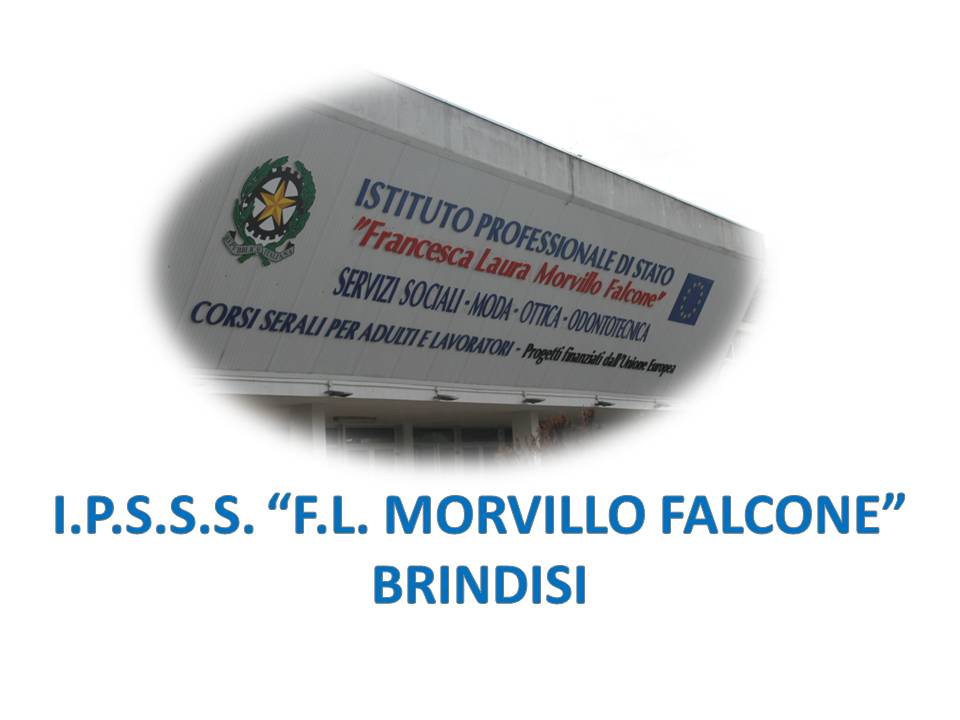 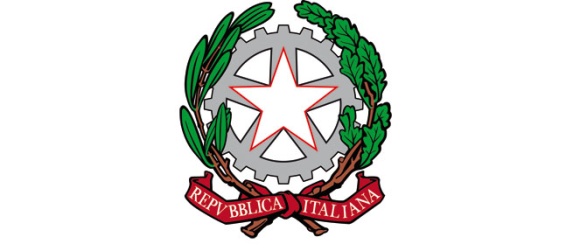 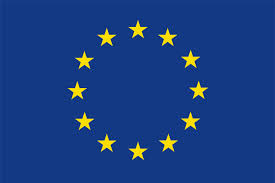 ISTITUTO PROFESSIONALE DI STATO PER I SERVIZI SOCIALI“Francesca Laura MORVILLO FALCONE”Via Galanti, 1 - Tel. 0831/513991brrf010008@istruzione.it – brrf010008@pec.istruzione.it  www.morvillofalconebrindisi.edu.it72100   B R I N D I S IMATERIA: GEOGRAFIA  (ore settimanali: 1).CLASSE: 2BSSANNO SCOLASTICO: 2021/2022DOCENTE: SCOCUZZA GRAZIALibro di testo: GEOGRAFIA PRATICAAutore: ENZO FEDRIZZICasa Editrice: MINERVA SCUOLAArgomenti: